LEGO® Time Traveller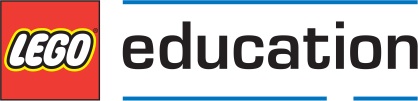 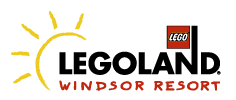 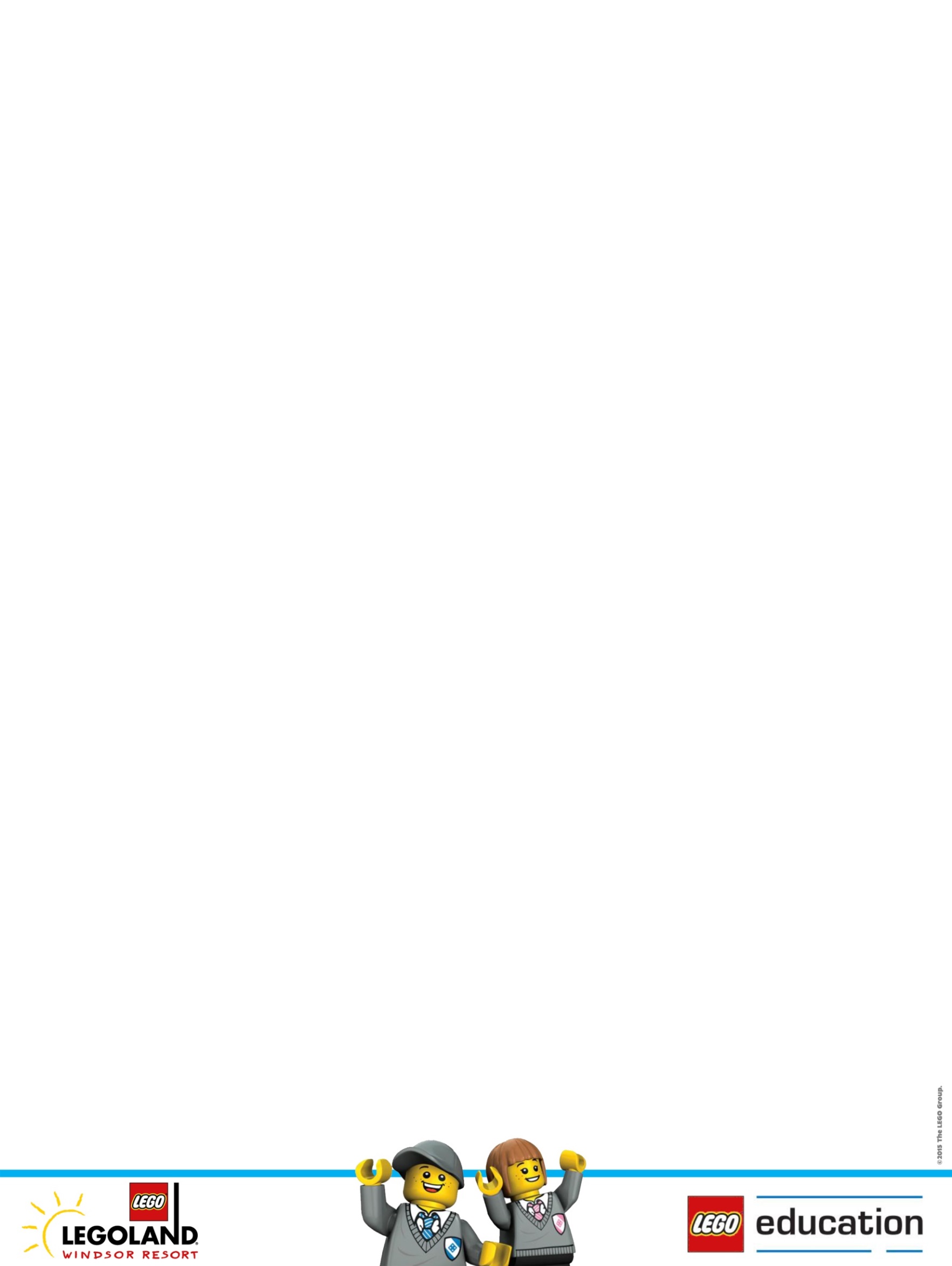 WorkshopLEGO® Time TravellerKey StageKey Stage 1-2 Age Group5 - 11PoSHistoryCourse DescriptionExplore Ancient Civilisations from our Stone Age ancestors to Roman Britain and discover how their characteristics and achievements have influenced Modern Britain.Duration45 MinutesEquipmentLEGO Time LineMixed LEGO BoxesCapacity30 studentsLesson ObjectivesTo explore and discover the characteristics and achievements of ancient civilisations.To know and understand how Modern Britain has been influenced by other civilisations.To build and display an invention from an Ancient Civilisation on the LEGO ® Timeline.